UNIVERSIDAD AUTÓNOMA DEL ESTADO DE MÉXICOFACULTAD DE ENFERMERÍA Y OBSTETRICIALICENCIATURA EN ENFERMERÍAUNIDAD DE APRENDIZAJE: EDUCACIÓN PARA LA SALUD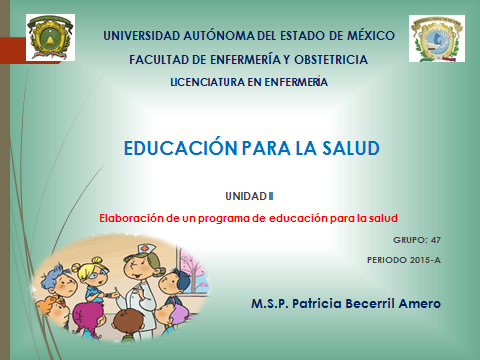 UNIDAD II: Elaboración de un programa de educación para la saludM.S.P. Patricia Becerril Amero GRUPO: 47        PERIODO 2015-A TEMADIAPOSITIVASecuencia didáctica2Objetivo de la Unidad de Aprendizaje3Plan Nacional de Desarrollo 2013-20184Marco Normativo5Diario Oficial de la Federación6Alineación a las Metas Nacionales7Determinantes de la salud8Proceso de atención enfermero10Etapas del proceso enfermero12Patrones funcionales de Marjory  Gordon15Ámbito aplicativo del PAE17Tipología de los patrones funcionales de Marjory Gordon18Metodología de educación para la salud29Programa de salud  36Bibliografía 38